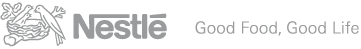 
Información personalIntroduzca toda la información personal relevante en los campos que aparecen a continuación.Nombre:	      Apellidos:	      Ciudad:		      Dirección:	      E-mail:		      Teléfono:	      Celular:		      Experiencia LaboralMenciona tu experiencia laboral, empezando por la más relevanteEducaciónEnumere a continuación su educación, comenzando con la más relevante.Información del perfil de base Indique las preferencias de empleo, condiciones e intereses en el campo que aparece a continuación.Áreas de Interés: VentasComercialFinanzasMarketingOtros:       Favor de indicar para todas las lenguas el nivel de conocimiento Indique las preferencias de empleo, condiciones e intereses en el campo que aparece a continuación.Información adicionalSalario mínimo         Empresa #1:	      Posición #1:	      Empresa #2:	      Posición #2:	      Empresa #3:	      Posición #3:	      Empresa #4:	      Posición #4:	      Empresa #5:	      Posición #5:	      Área  #1:	      Institución #1:	      Área  #2:	      Institución #2:	      Área  #3:	      Institución #3:	      Área  #4:	      Institución #4:	      Área  #5:	      Institución #5:	      IdiomaHablaLeeEscribeEspañolInglesFrancesAlemánOtros